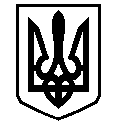 У К Р А Ї Н АВАСИЛІВСЬКА МІСЬКА РАДАЗАПОРІЗЬКОЇ ОБЛАСТІсьомого скликаннясорок п’ята сесіяР  І  Ш  Е  Н  Н  Я 29 серпня 2019                                                                                                                       № 14Про розгляд заяви комунального закладу «Василівський історико - архітектурний музей –заповідник «Садиба Попова» Запорізької обласної ради про надання дозволу на розробку проекту землеустрою щодо відведення   в оренду  земельних ділянок  для розміщення двох електричних опор в м. Василівка, вул. Гагаріна Керуючись ст. 26 Закону України  «Про місцеве самоврядування в Україні», ст.ст.12,122 Земельного кодексу України, Законами України «Про землеустрій», «Про внесення змін до деяких законодавчих актів України щодо розмежування земель державної та комунальної власності», розглянувши клопотання   комунального закладу «Василівський історико - архітектурний музей – заповідник «Садиба Попова»  Запорізької обласної ради  про надання дозволу на розробку проекту землеустрою щодо відведення земельних ділянок  для розміщення двох електричних мереж в м. Василівка, вул. Гагаріна, враховуючи те, що лінія 10 кВ згідно ДБН передбачає охоронну зону 10 м по обидві сторони, в якій опиняються об’єкти житлової та громадської забудови, що може спричинити певні незручності мешканцям житлових будинків та власникам об’єктів нежитлової нерухомості, враховуючи те, що будівництво електричних опор планується на земельній ділянці, по якій проходить центральний водопровід, який теж має охоронну зону, дійшовши висновку, що будівництво електричних опор не є можливим на зазначених у схемі земельних ділянках та відсутня інформація про місце розташування ТП  та прокладання нової лінії електропередач 10 кВт,  Василівська міська рада В И Р І Ш И Л А :1. Відмовити комунальному закладу  «Василівський історико-архітектурний музей-заповідник «Садиба Попова» Запорізької обласної ради в наданні  дозволу на складання проекту землеустрою щодо відведення  земельних ділянок  для розміщення двох електричних опор по 0,0006 га кожна в м. Василівка, вул. Гагаріна.2. Контроль за виконанням цього рішення покласти на постійну комісію міської ради з питань земельних відносин та земельного кадастру, благоустрою міста та забезпечення екологічної безпеки життєдіяльності населення.Міський голова                                                                                                       Л.М. Цибульняк